اللجنة المعنية بالحقوق الاقتصادية والاجتماعية والثقافية‏‏		قرار اعتمدته اللجنة بموجب البروتوكول الاختياري للعهد الدولي الخاص بالحقوق الاقتصادية والاجتماعية والثقافية فيما يتعلق بالبلاغ رقم 35/2018*بلاغ مقدم من:	م. ج. ج. وج. أ. أ.الشخص المدعى أنه ضحية:	صاحبا البلاغ وأطفالهماالدولة الطرف:	إسبانياتاريخ تقديم البلاغ:	11 حزيران/يونيه 2018الموضوع:	الإخلاء من منزل لحبس الرهن من قبل المالكالمسائل الموضوعية:	الحق في السكن اللائق مواد العهد:‬	الفقرة 1 من المادة 11	قررت اللجنة، في جلستها المعقودة في 5 آذار/مارس 2020، وقد لاحظت أن الاتصال بصاحبي البلاغ غير ممكن رغم المحاولات المتكررة للاتصال بهما، وقف النظر في البلاغ رقم 35/2018 وفقاً للمادة 17 من نظامها الداخلي المؤقت بموجب البروتوكول الاختياري.الأمم المتحدةE/C.12/67/D/35/2018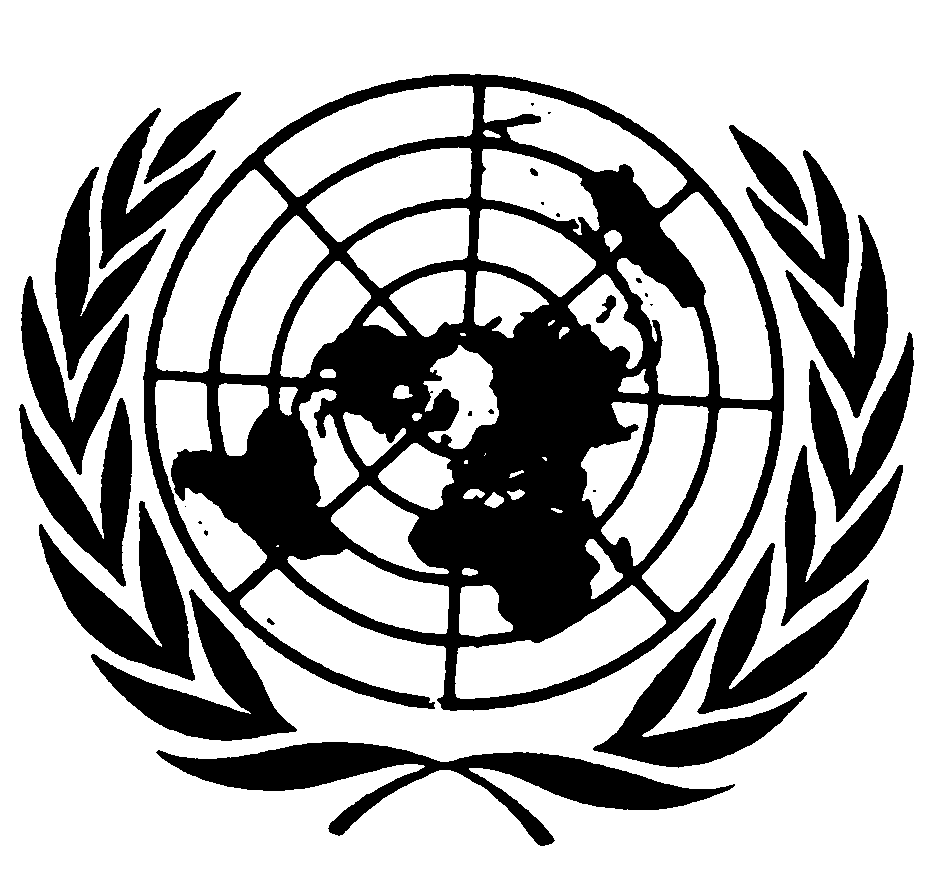 المجلس الاقتصادي والاجتماعيDistr.: General17 April 2020ArabicOriginal: Spanish